7 ноября 2017 года отмечается  100-летие Октябрьской революции 1917года.В настоящее время 7 ноября, День Октябрьской революции 1917 года является  памятной датой России и отмечается в соответствии с Федеральным законом.В МКОУ « Уллугатагская СОШ» проведено ряд мероприятий, посвященных  100-летию Октябрю.Целью мероприятий  является  формирование  представлений об этом событии, его влияние  на  общество и мировую историю.  проведены классные часы во всех классах, открытые уроки по истории  и  родной литературе          « Октябрдин инкъилабдин 100 йис». В фойе школы организованы выставка книг «образ революции в литературе» и выставка – портрет «Вождь мирового пролетариата» 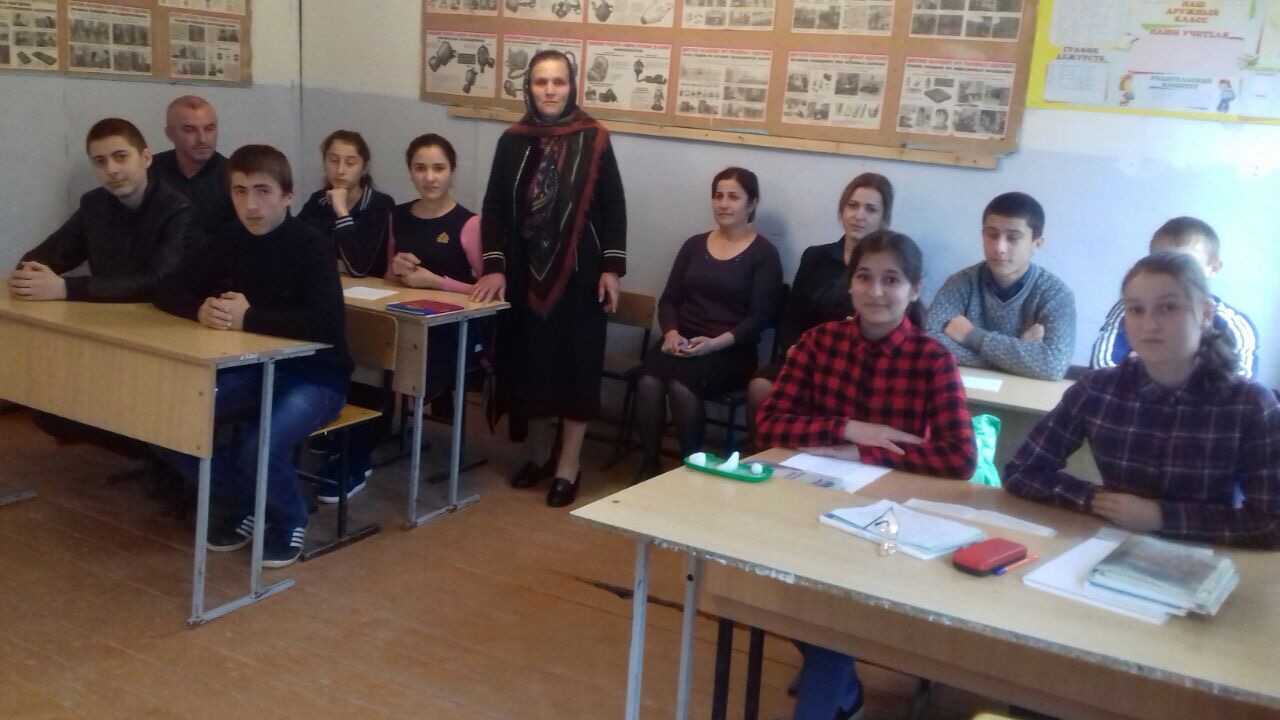 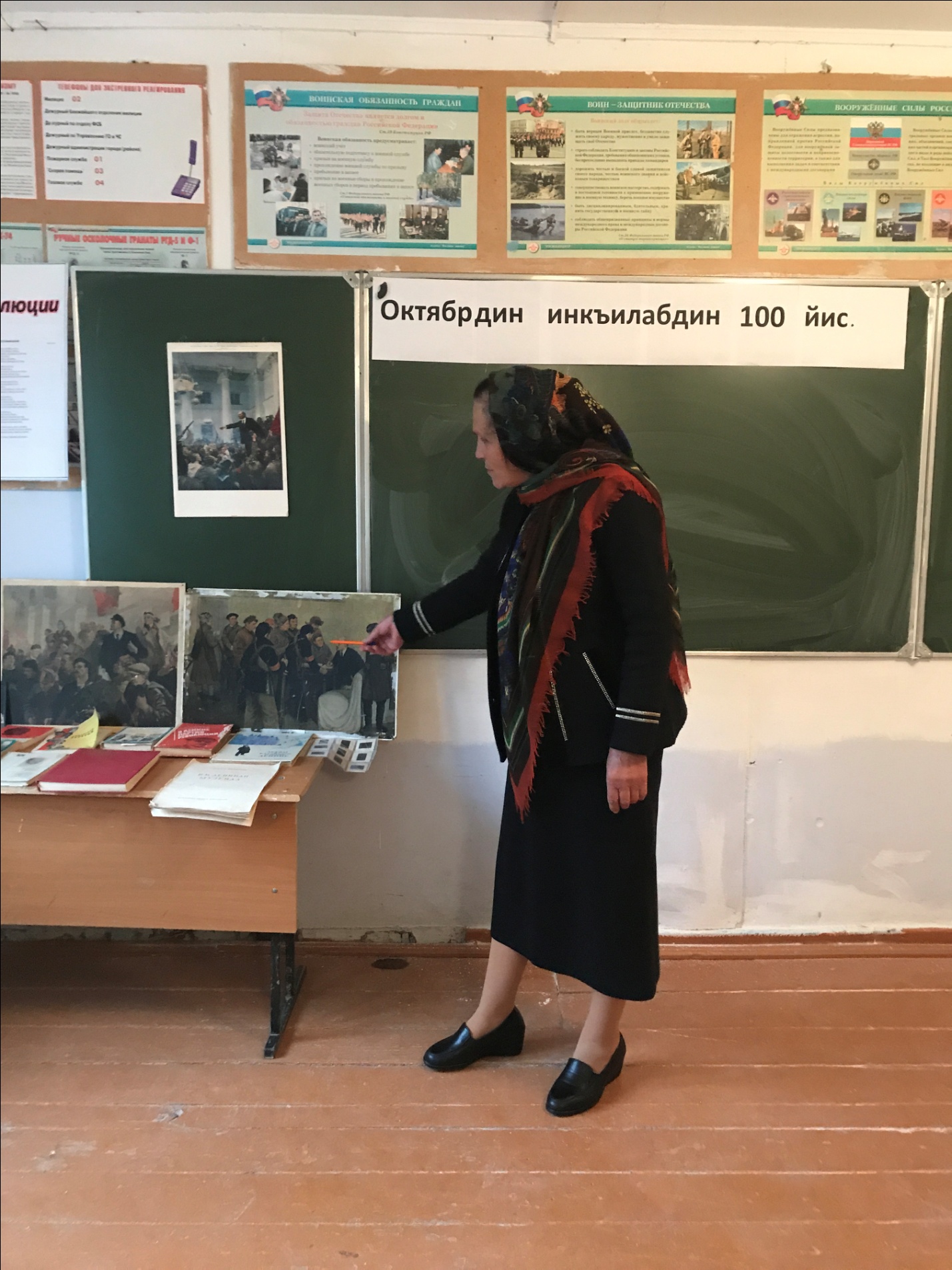 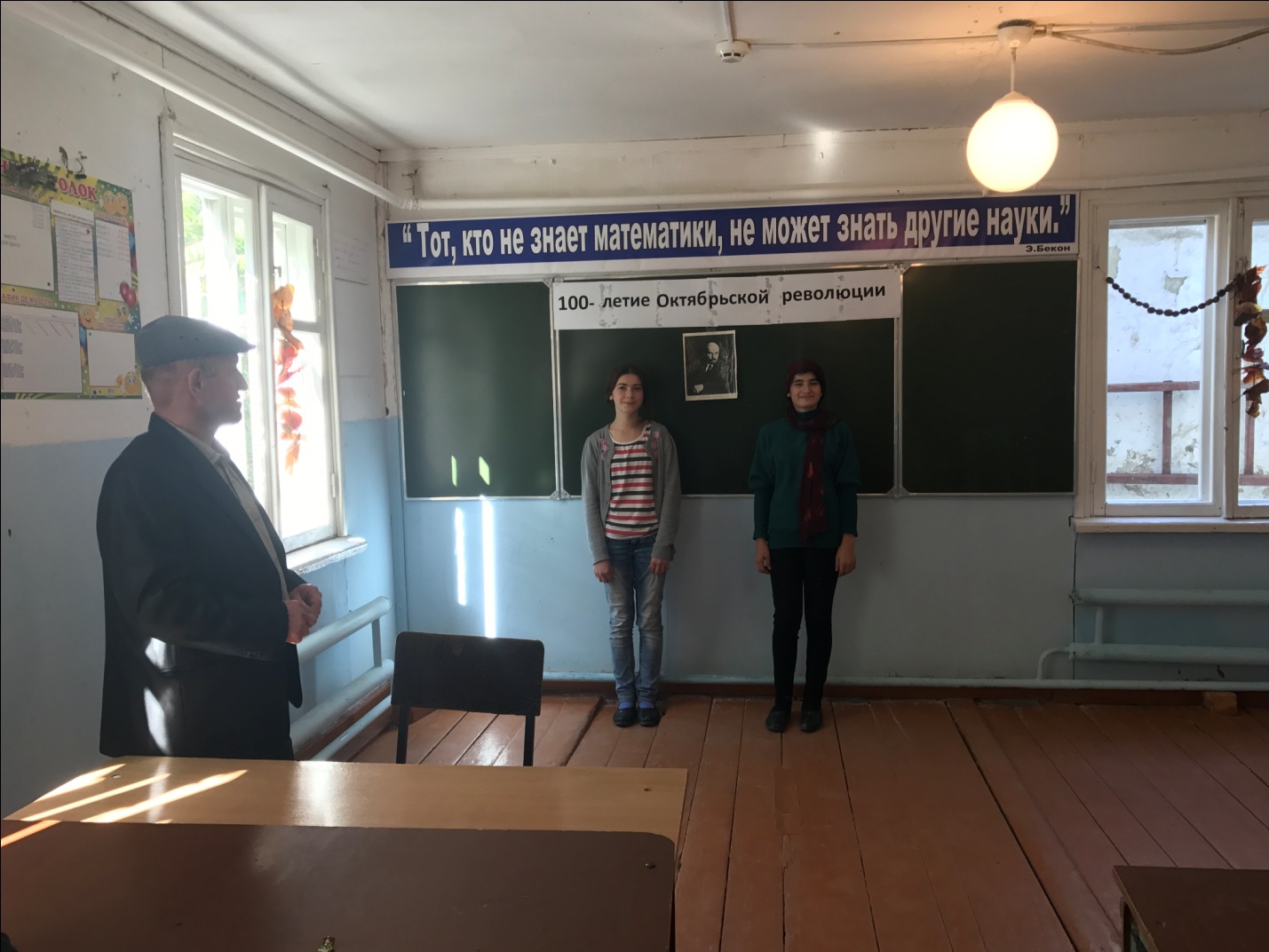 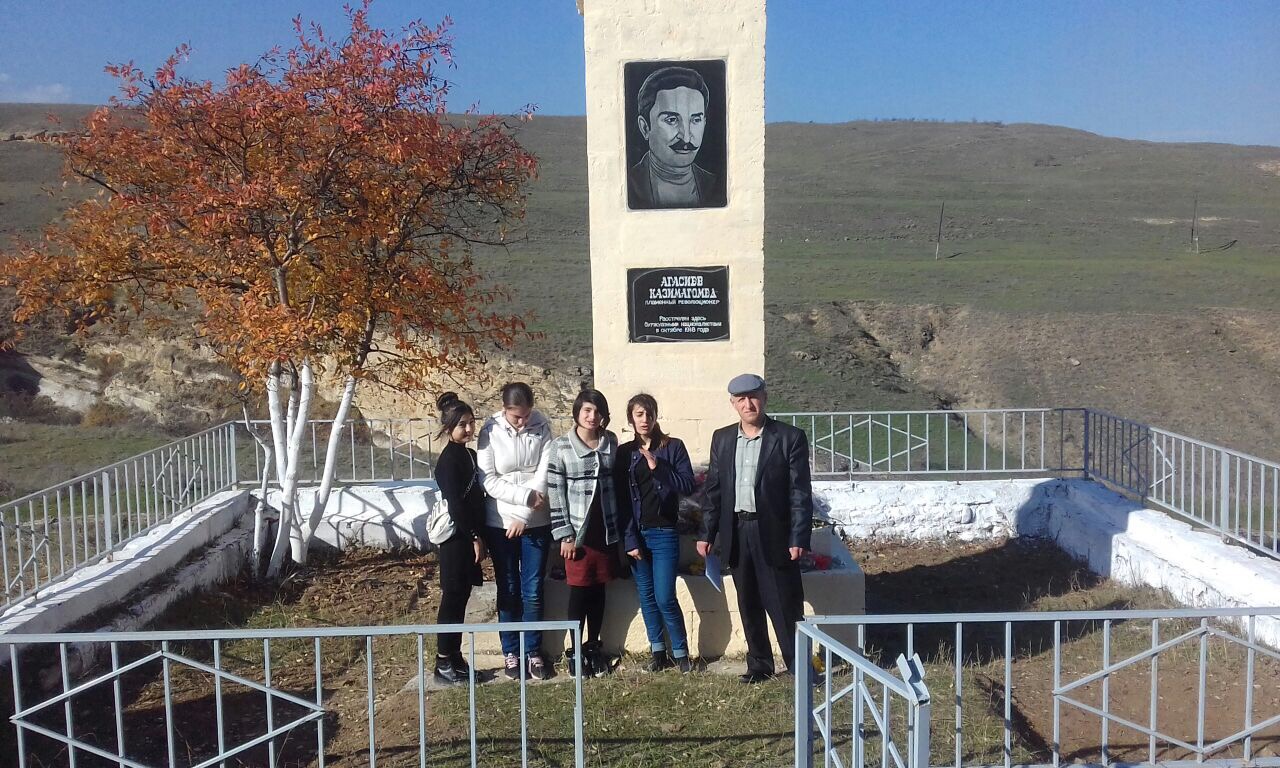 